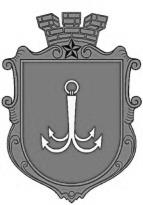 ОДЕСЬКА МІСЬКА РАДАПОСТІЙНА КОМІСІЯЗ ПИТАНЬ КОМУНАЛЬНОЇ ВЛАСНОСТІ, ЕКОНОМІЧНОЇ, ІНВЕСТИЦІЙНОЇ ПОЛІТИКИ ТА ПІДПРИЄМНИЦТВА ________________№_________________на №______________від______________┌						┐ПРОТОКОЛ № 6засідання постійної комісії12.03.2021  року              13-00                    Велика залаСклад постійної комісії: 6 депутатів Одеської міської ради.Присутні члени комісії:Коробкова Олена Анатоліївна – голова постійної комісії;Варавва Людмила Анатоліївна - член постійної комісії;Матвєєв Олександр Вікторович – секретар постійної комісії;Сеник Роман Віталійович – член постійної комісії;Терещук Вадим Сергійович – заступник голови постійної комісії.Запрошені:ПОРЯДОК ДЕННИЙ1. Інформація департаменту комунальної власності Одеської міської щодо організацій, які надали до Департаменту повний пакет документів для укладання договорів оренди нежитлових приміщень, які були включені до другого типу об’єктів комунальної власності територіальної громади             м. Одеси, що підлягають передачі в оренду без проведення аукціону (лист департаменту № 01-13/688 від 22.02.2021 року). 2. Розгляд звернення в.о. директора департаменту комунальної власності Одеської міської ради Делінського О.А. щодо проєкту рішення «Про реорганізацію департаменту комунальної власності Одеської міської ради шляхом виділу управління земельних ресурсів в самостійну юридичну особу – департамент земельних ресурсів Одеської міської ради» (лист департаменту № 01-11/010 від 24.02.2021 року). 3.  Розгляд проєкту рішення «Про затвердження Переліку другого типу об’єктів комунальної власності територіальної громади м. Одеси, що підлягають передачі в оренду без проведення аукціону» (лист департаменту комунальної власності № 01-13/894 від 02.03.2021 року).4.  Розгляд проектів рішення за листом департаменту комунальної власності Одеської міської ради № 01-13/906 від 03.03.2021 року:4.1  Про скасування рішення Одеської міської ради від 10.06.2020 р.                          № 6055-VII «Про включення до Переліку об’єктів малої приватизації комунальної власності територіальної громади м. Одеси, які підлягають приватизації у 2020 році, нежилої окремо розташованої будівлі, що розташована за адресою: м. Одеса, вул. Маразліївська, 1/4, та її  приватизацію»;4.2. Про скасування рішення Одеської міської ради від 10.06.2020 р.      № 6072-VII «Про включення до Переліку об’єктів малої приватизації комунальної власності територіальної громади  м. Одеси, які підлягають приватизації у 2020 році, нежилої окремо розташованої будівлі, що розташована за адресою: м. Одеса, вул. Маразліївська, 1/5, та її  приватизацію.5. Розгляд проєкту рішення щодо встановлення індивідуального розміру ставок орендної плати згідно Методики розрахунку орендної плати за майно комунальної власності територіальної громади м. Одеси  6. Розгляд звернення депутата Одеської міської ради Сеника Р.В. щодо незадовільного стану громадських вбиралень, розташованих вздовж Траси здоров’я (звернення № 402/2-мр від 24.02.2021року). 7. Інформація щодо фінансово-господарської діяльності комунальних підприємств Одеської міської ради. РОЗГЛЯД ПИТАНЬ ПОРЯДКУ ДЕННОГО:По питанню першому порядку денного:СЛУХАЛИ: Інформація в.о. директора департаменту комунальної власності Одеської міської ради Делінського О.А. щодо організацій, які надали до департаменту повний пакет документів для укладання договорів оренди нежитлових приміщень, які були включені до другого типу об’єктів комунальної власності територіальної громади  м. Одеси, що підлягають передачі в оренду без проведення аукціону (лист департаменту   № 01-13/688 від 22.02.2021 року). Виступили: Коробкова О.А., Сеник Р.М., Терещук В.С., Поповська І.П., Зайцев А.С., Микуленко В.В., Жильцов О.С. Голосували за рекомендацію комісії:За – одноголосно.ВИСНОВОК: Доручити департаменту комунальної власності Одеської міської ради      в строк до 11.03.2021 року надати даний перелік з розбивкою за групами (громадські організації, спортивні послуги, заклади освіти тощо), із зазначенням ставки орендної плати  відповідно до Методики розрахунку орендної плати.  Доручити департаменту внутрішньої політики Одеської міської ради       в строк до 11.03.2021 року  надати інформацію про діяльність організацій (основний вид діяльності, кількість членів тощо).По питанню другому  порядку денного:СЛУХАЛИ: Інформацію заступник начальника юридичного управління департаменту комунальної власності Микуленко В.В.  щодо проєкту рішення «Про реорганізацію департаменту комунальної власності Одеської міської ради шляхом виділу управління земельних ресурсів в самостійну юридичну особу – департамент земельних ресурсів Одеської міської ради» (лист департаменту № 01-11/010 від 24.02.2021 року). Виступили: Коробкова О.А., Поповська І.П., Сеник Р.В., Терещук В.С.Голосували за рекомендацію комісії:За – одноголосно.ВИСНОВОК: Доручити департаменту комунальної власності Одеської міської ради доопрацювати даний проект рішення та надати фінансове обгрунтування прийняття проекту рішення.По питанню третьому  порядку денного:СЛУХАЛИ: Інформацію в.о. директора департаменту комунальної власності Одеської міської ради Делінського О.А. щодо проєкту рішення «Про затвердження Переліку другого типу об’єктів комунальної власності територіальної громади м. Одеси, що підлягають передачі в оренду без проведення аукціону» (лист департаменту № 01-13/894 від 02.03.2021 року). Виступили: Коробкова О.А., Терещук В.С., Поповська І.П., Сеник Р.В.Голосували за даний проект рішення «Про внесення змін до рішення Одеської міської ради від 03.02.2021 р. № 62-VIII «Про затвердження Переліку другого типу об’єктів комунальної власності територіальної громади м. Одеси, що підлягають передачі в оренду без проведення аукціону»:За – одноголосно.ВИСНОВОК: Підтримати проєкт рішення «Про внесення змін до рішення Одеської міської ради від 03.02.2021 р. № 62-VIII «Про затвердження Переліку другого типу об’єктів комунальної власності територіальної громади м. Одеси, що підлягають передачі в оренду без проведення аукціону» та винести його на розгляд V сесії Одеської міської ради.По питанню чотири/один порядку денного:СЛУХАЛИ: Інформацію в.о. директора департаменту комунальної власності Одеської міської ради Делінського О.А. щодо проєкту рішення «Про скасування рішення Одеської міської ради від 10.06.2020 р.                          № 6055-VII «Про включення до Переліку об’єктів малої приватизації комунальної власності територіальної громади м. Одеси, які підлягають приватизації у  2020 році, нежилої окремо розташованої   будівлі, що розташована за адресою: м. Одеса,  вул. Маразліївська, 1/4, та її  приватизацію»  (лист департаменту № 01-13/906 від 03.03.2021 року). Виступили: Коробкова О.А., Сеник Р.В., Матвєєв О.В., Поповська І.П., Терещук В.С., Микуленко В.В., Варавва Л.А.Зайцев А.С.Голосували за даний проект рішення:за – 4               не голосував – 1 ВИСНОВОК: Підтримати проєкт рішення  «Про скасування рішення Одеської міської ради від 10.06.2020 р.  № 6055-VII «Про включення до Переліку об’єктів малої приватизації комунальної власності територіальної громади  м. Одеси, які підлягають приватизації у  2020 році, нежилої окремо розташованої   будівлі, що розташована за адресою: м. Одеса,  вул. Маразліївська, 1/4, та її  приватизацію»   та винести його на розгляд V сесії Одеської міської ради.По питанню чотири/два  порядку денного:СЛУХАЛИ: Інформацію в.о. директора департаменту комунальної власності Одеської міської ради Делінського О.А. щодо проєкту рішення «Про скасування рішення Одеської міської ради від 10.06.2020 р.                            № 6072-VII «Про включення до Переліку об’єктів малої приватизації комунальної власності територіальної громади м. Одеси, які підлягають приватизації у 2020 році, нежилої окремо розташованої   будівлі, що розташована за адресою: м. Одеса, вул. Маразліївська, 1/5, та її  приватизацію» (лист департаменту № 01-13/906 від 03.03.2021 року). Виступили: Коробкова О.А.Голосували за даний проект рішення:за – 4               не голосував – 1 ВИСНОВОК: Підтримати проєкт рішення  «Про скасування рішення Одеської міської ради від 10.06.2020 р. № 6072-VII «Про включення до Переліку об’єктів малої приватизації комунальної власності територіальної громади  м. Одеси, які підлягають приватизації у 2020 році, нежилої окремо розташованої   будівлі, що розташована за адресою: м. Одеса,                        вул. Маразліївська, 1/5, та її  приватизацію» та винести його на розгляд V сесії Одеської міської ради.Голосували за рекомендацію комісії:За – одноголосно.ВИСНОВОК: Департаменту комунальної власності Одеської міської ради в строк до 11.03.2021 року надати на адресу інформацію про хід виконання рішень Одеської міської ради від 10.06.2020 року, а саме: По питанню п’ятому порядку денного:СЛУХАЛИ: Інформацію щодо проєкту рішення щодо встановлення індивідуального розміру ставок орендної плати згідно Методики розрахунку орендної плати за майно комунальної власності територіальної громади         м. Одеси.Виступили: Коробкова О.А., Жильцов О.С., Делінський О.А.,        Терещук В.С., Поповська І.П.Голосували за рекомендацію комісії:За – одноголосно.ВИСНОВОК: Департаменту комунальної власності в строк до 11.03.2021 року надати на адресу комісії інформацію щодо встановлених ставок орендної плати та підготувати пропозиції стосовно індивідуальної орендної плати згідно з переліком: Департаменту комунальної власності надати на адресу комісії перелік приміщень комунальної власності, які орендуються для розміщення приватних шкіл та навчально-виховних комплексів та на яких умовах. По питанню шостому порядку денного:СЛУХАЛИ: Інформацію депутата Одеської міської ради Сеника Р.В. щодо незадовільного стану громадських вбиралень, розташованих вздовж Траси здоров’я (звернення № 402/2-мр від 24.02.2021року). Виступили: Коробкова О.А., Головіна Л.Г., Матвєєв О.В., Терещук В.С.  Голосували за рекомендацію комісії:За – одноголосно.ВИСНОВОК: Директору комунального підприємства «Узбережжя»  надати на адресу комісії перелік майна, яке знаходиться на балансі комунального підприємства «Узбережжя»,  інформацію щодо кількості громадських вбиралень та копії звернень щодо виділення коштів на заміну (реконструкцію) вбиралень.   По питанню сьомому  порядку денного.СЛУХАЛИ: Інформацію голови комісії Коробкової О.А. щодо фінансово-господарської діяльності комунальних підприємств Одеської міської ради.ВИСНОВОК: Інформацію прийти до відома. Департаменту комунальної власності Одеської міської ради надати на адресу інформацію щодо використання приміщень, які були звільнені, в зв'язку з переїздом департаментів та управлінь Одеської міської ради в будівлю, розташовану за адресою: м Одеса, вул. Косівська, 2-Д.СЛУХАЛИ: Інформацію директора юридичного департаменту Одеської міської ради Поповської І.П. щодо проєкту рішення «Про затвердження статуту комунального підприємства «Бюро технічної інвентаризації» Одеської міської ради у новій редакції».Виступили: Коробкова О.А., Терещук В.С. Голосували за даний проект рішення:За – одноголосно.ВИСНОВОК: Підтримати проєкт рішення  «Про затвердження статуту комунального підприємства «Бюро технічної інвентаризації» Одеської міської ради у новій редакції»  та винести його на розгляд V сесії Одеської міської ради.СЛУХАЛИ: Інформацію директора юридичного департаменту Одеської міської ради Поповської І.П. щодо доцільності  надання згоди на передачу з державної до комунальної власності територіальної громади об’єктів нерухомості за адресою: м. Одеса, вул. Троїцька25 та вул. Пушкінська, 37. Виступили: Коробкова О.А., Терещук В.С., Матвєєв О.В., Сеник В.С.Голосували за рекомендацію щодо надання згоди на передачу з державної до комунальної власності територіальної громади об’єктів нерухомості за адресою: м. Одеса, вул. Троїцька, 25 та вул. Пушкінська, 37:За – 2ВИСНОВОК: Рекомендація не прийнята. Департаменту комунальної власності Одеської міської ради підготувати на наступне засідання комісії проект рішення про надання згоди на передачу з державної до комунальної власності територіальної громади об’єктів нерухомості за адресою: м. Одеса, вул. Троїцька, 25 та вул. Пушкінська, 37. Голова	 комісії							О.А.КоробковаСекретар комісії							О.В.Матвєєв           пл. Думська, 1, м. Одеса, 65026, УкраїнаДелінськийОлександр Аркадійович - в.о. директора департаменту комунальної власності Одеської міської ради;ЗайцевАртем Сергійович - заступник директора департаменту комунальної власності Одеської міської ради;МикуленкоВалерій Валерійович - заступник начальника юридичного управління департаменту комунальної власності;ПоповськаІнна Петрівнадиректор юридичного департаменту Одеської міської ради; ЖильцовОлександр Сергійович  директор департаменту внутрішньої політики Одеської міської ради; БарбулОлександр Романович - директор комунального підприємства   «Сервісний центр»;ГоловінаЛілія Геннадіївна - в.о. директора комунального підприємства   «Узбережжя Одеси».6056-VIIПро включення до Переліку об’єктів малої приватизації комунальної власності територіальної громади м. Одеси, які підлягають приватизації у 2020 році, нежитлових приміщень цокольного, першого та другого поверхів № 503, що розташовані за адресою: м. Одеса, вул. Дерибасівська, 8, та їх приватизацію6057-VIIПро включення до Переліку об’єктів малої приватизації комунальної власності територіальної громади м. Одеси, які підлягають приватизації у 2020 році, нежитлових приміщень поверху № 504, що розташовані за адресою: м. Одеса, вул. Дерибасівська, 8, та їх приватизацію6058-VIIПро включення до Переліку об’єктів малої приватизації комунальної власності територіальної громади м. Одеси, які підлягають приватизації у 2020 році, нежитлових приміщень першого та другого поверхів, що розташовані за адресою: м. Одеса, вул. Дерибасівська, 8, та їх приватизацію6059-VIIПро включення до Переліку об’єктів малої приватизації комунальної власності територіальної громади м. Одеси, які підлягають приватизації у 2020 році, нежитлових приміщень другого поверху, що розташовані за адресою: м. Одеса, вул. Героїв Крут (колишня Валентини Терешкової), 3/5, та їх приватизацію6060-VIIПро включення до Переліку об’єктів малої приватизації комунальної власності територіальної громади м. Одеси, які підлягають приватизації у 2020 році, нежитлових приміщень підвалу № 502, що розташовані за адресою: м. Одеса, вул. М’ясоєдовська, 45, та їх приватизацію6061-VIIПро включення до Переліку об’єктів малої приватизації комунальної власності територіальної громади м. Одеси, які підлягають приватизації у 2020 році, нежитлових приміщень підвалу № 637, що розташовані за адресою: м. Одеса, вул. Івана Франка, 49, та їх приватизацію6062-VIIПро включення до Переліку об’єктів малої приватизації комунальної власності територіальної громади м. Одеси, які підлягають приватизації у 2020 році, нежилих підвальних приміщень № 2-А, що розташовані за адресою: м. Одеса, вул. Героїв оборони Одеси (колишня Героїв Сталінграду), 80, та їх приватизацію6063-VIIПро включення до Переліку об’єктів малої приватизації комунальної власності територіальної громади м. Одеси, які підлягають приватизації у 2020 році, громадського будинку з господарськими (допоміжними) будівлями та спорудами, що розташовані за адресою: м. Одеса, вул. Віри Інбер, 6, та їх приватизацію 6064-VIIПро включення до Переліку об’єктів малої приватизації комунальної власності територіальної громади м. Одеси, які підлягають приватизації у 2020 році, нежитлового підвального приміщення, що розташоване за адресою: м. Одеса, вул. Канатна, 28, приміщення 502, та їх приватизацію 6065-VIIПро включення до Переліку об’єктів малої приватизації комунальної власності територіальної громади м. Одеси, які підлягають приватизації у 2020 році, нежитлового підвального приміщення, що розташоване за адресою: м. Одеса, вул. Канатна, 28, приміщення 503, та його приватизацію 6066-VIIПро включення до Переліку об’єктів малої приватизації комунальної власності територіальної громади м. Одеси, які підлягають приватизації у 2020 році, нежитлових приміщень першого поверху № 501, що розташовані за адресою: м. Одеса, вул. Гімназична, 5, та їх приватизацію
6067-VIIПро включення до Переліку об’єктів малої приватизації комунальної власності територіальної громади м. Одеси, які підлягають приватизації у 2020 році, нежитлового приміщення першого поверху № 103, що розташоване за адресою: м. Одеса, вул. Базарна, 85, приміщення 103, та його приватизацію6068-VIIПро включення до Переліку об’єктів малої приватизації комунальної власності територіальної громади м. Одеси, які підлягають приватизації у 2020 році, нежилих приміщень першого, третього, четвертого поверхів та підвалу № 501, що розташовані за адресою: м. Одеса, вул. Героїв Крут (колишня Валентини Терешкової), 3/5, та їх приватизацію6069-VIIПро включення до Переліку об’єктів малої приватизації комунальної власності територіальної громади м. Одеси, які підлягають приватизації у 2020 році, 3/10 часток нежитлових підвальних приміщень, що розташовані за адресою: м. Одеса, вул. Новосельського, 66, та їх приватизацію6070-VIIПро включення до Переліку об’єктів малої приватизації комунальної власності територіальної громади м. Одеси, які підлягають приватизації у 2020 році, 12/25 частин нежитлової одноповерхової споруди диспетчерської, що розташована за адресою: м. Одеса, вул. Інглезі (колишня вул. 25-ї Чапаєвської дивізії), 9-А/1, та її приватизацію6071-VIIПро включення до Переліку об’єктів малої приватизації комунальної власності територіальної громади м. Одеси, які підлягають приватизації у 2020 році, нежилих приміщень першого, другого, третього поверхів та підвалу, що розташовані за адресою: м. Одеса, вул. Успенська, 83/85, та їх приватизацію6073-VIIПро включення до Переліку об’єктів малої приватизації комунальної власності територіальної громади м. Одеси, що підлягають приватизації у 2020 році, нежилих будівель та споруд, які розташовані за адресою: м. Одеса, вул. Краснова, 2б, та їх приватизацію6074-VIIПро включення до Переліку об’єктів малої приватизації комунальної власності територіальної громади м. Одеси, що підлягають приватизації у 2020 році, нежитлових приміщень, які розташовані за адресою: м. Одеса, вул. Академіка Заболотного, 43-А, приміщення 101, та їх приватизацію1.Одеському приватному навчально-виховному комплексу «Дошкільний навчальний заклад – загальноосвітня школа  I-III ступенів «Гармонія – XXI століття» Одеської області   вул. Академіка Філатова, 84-а.2.Одеському приватному навчально-виховному комплексу «Загальноосвітній навчальний заклад I-III ступенів – дошкільний навчальний заклад  «Інтелект» у вигляді товариства з обмеженою відповідальністю»  вул. Академіка Корольова, 58-А3.Приватний заклад «Одеська приватна загальноосвітня школа  I- III ступенів – ліцей «Чорноморський»    вул. Варненська, 3-а4.Навчально-виховний комплекс «Дошкільний навчальний заклад – загальноосвітня школа I ступеня» у формі товариства з обмеженою відповідальністю «Чорноморський центр освіти»     вул. Танкерна, 25.Одеській загальноосвітній приватній I - III ступенів художньо-естетичного профілю школі «Костанді»   пров. Лютеранський,3. 6.Одеський приватний навчально-виховний комплекс «Загальноосвітня школа I –III ступенів з поглибленим вивченням іноземних мов – дошкільний навчальний заклад «Антарктика»    вул. Академіка Корольова, 37-Б. 